CISS Auction NS9 – 23rd  November 2018		Occupation, Feldpost Internee & Red Cross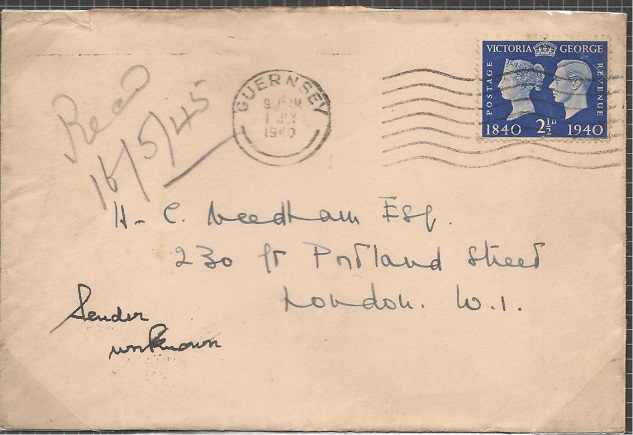 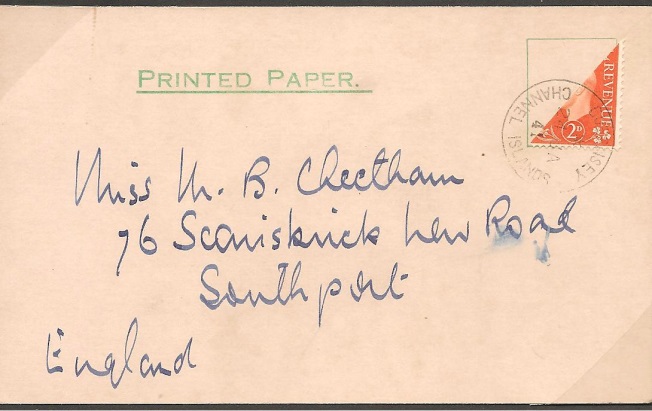 Lot 131						Lot 134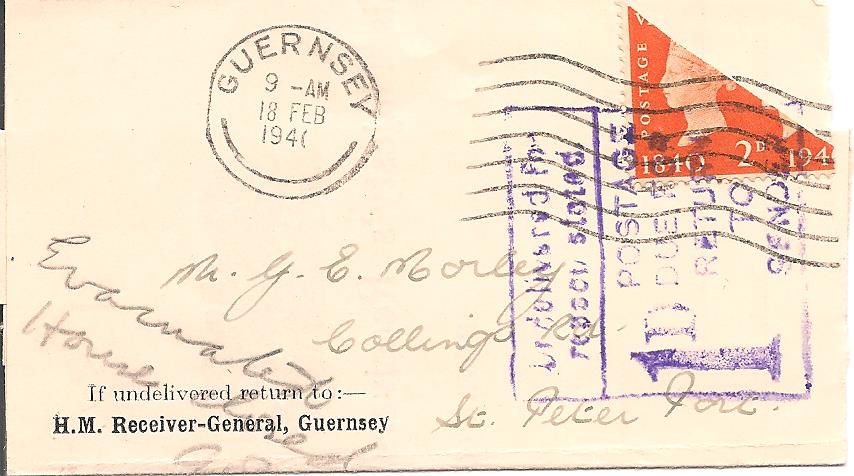 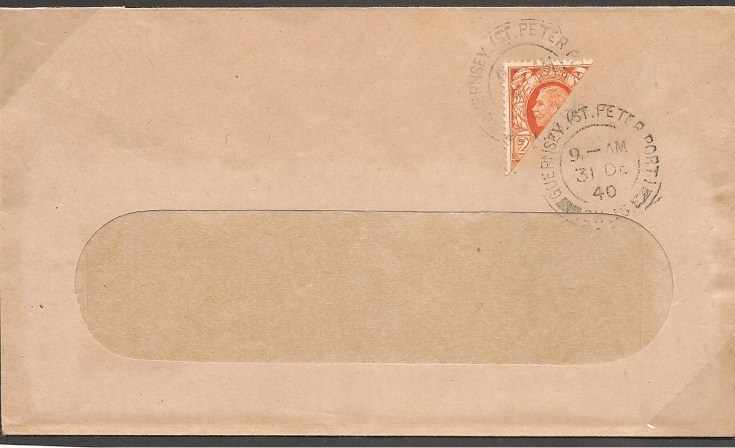 Lot 135						Lot 140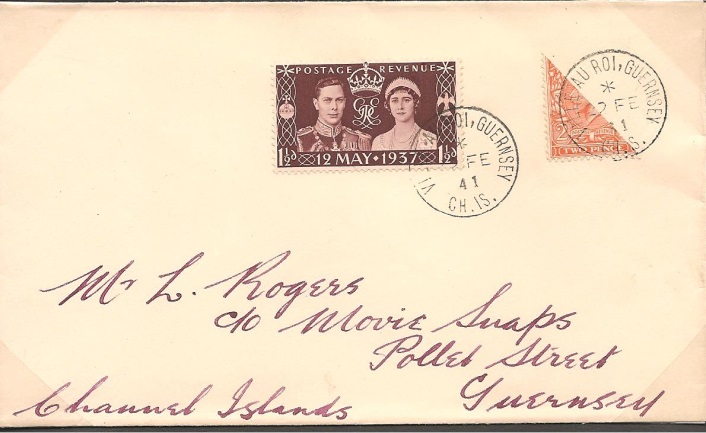 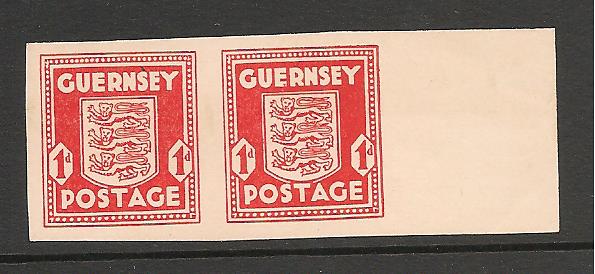 Lot 143						Lot 160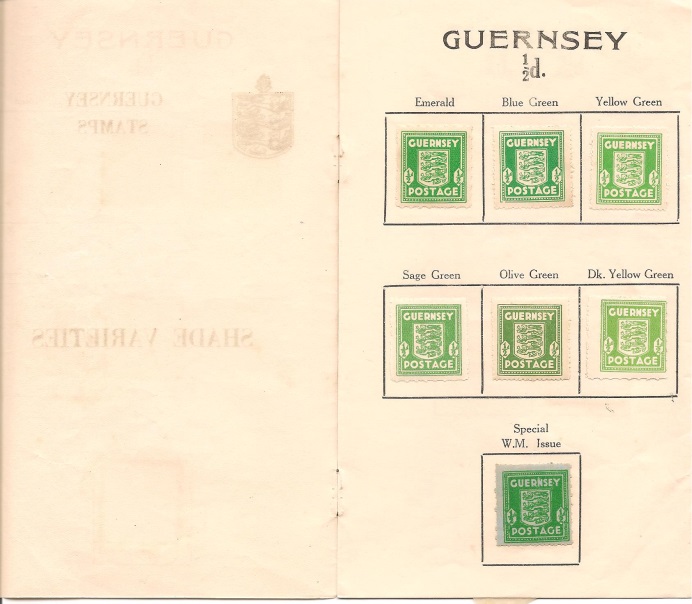 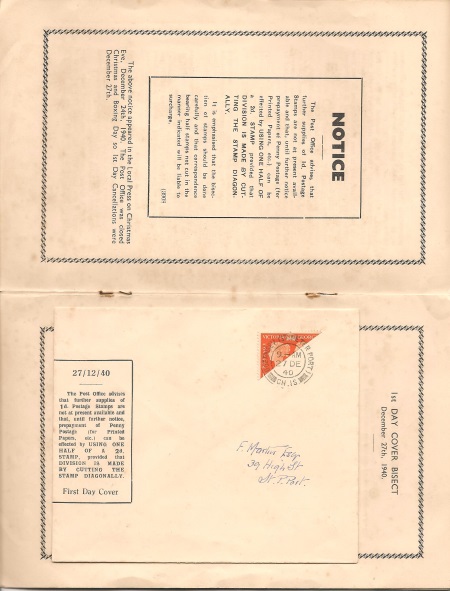 Lot 165 part						Lot 167 part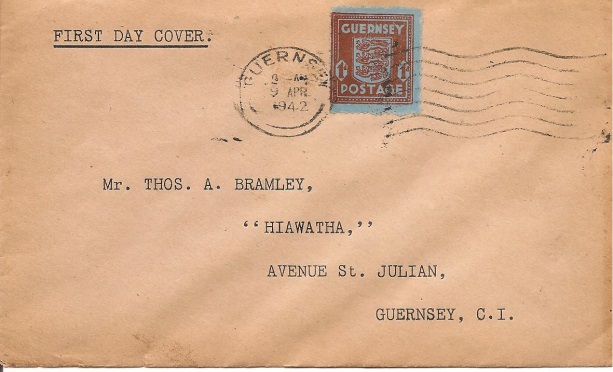 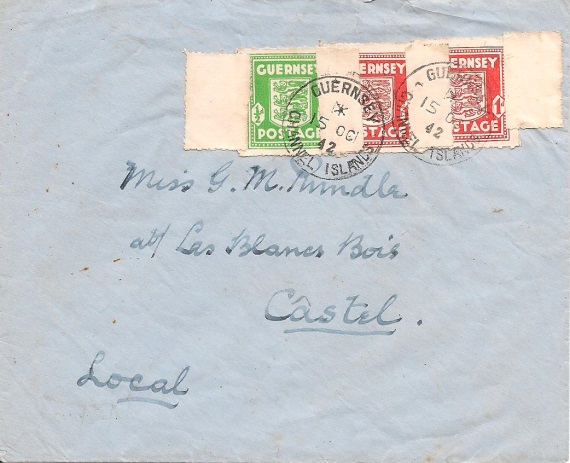 Lot 173							Lot 186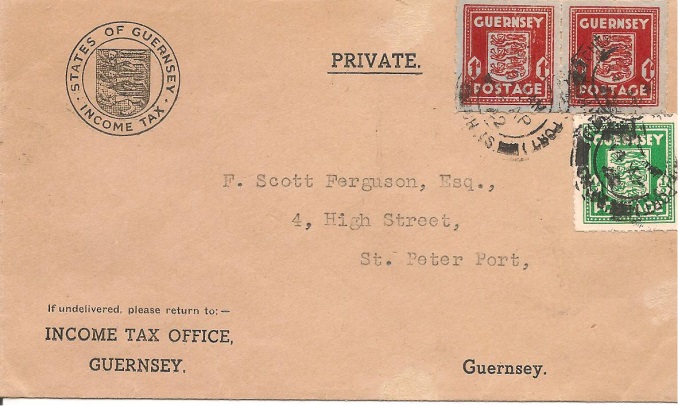 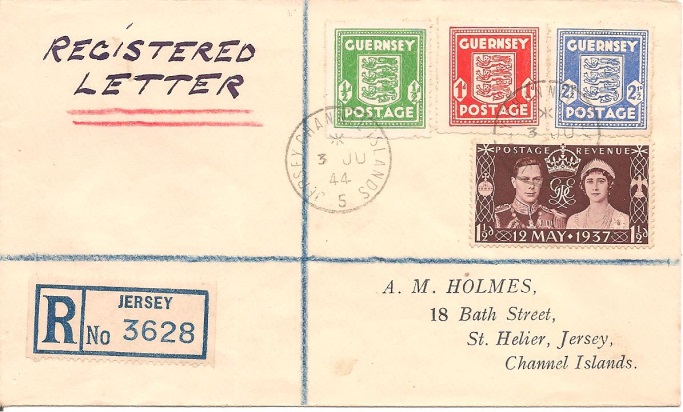 Lot 188						Lot 191	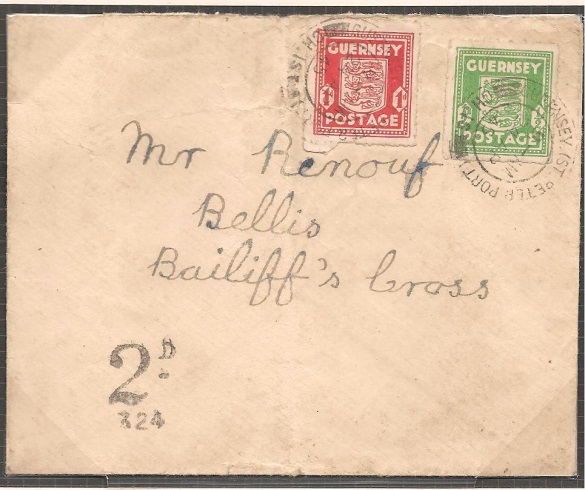 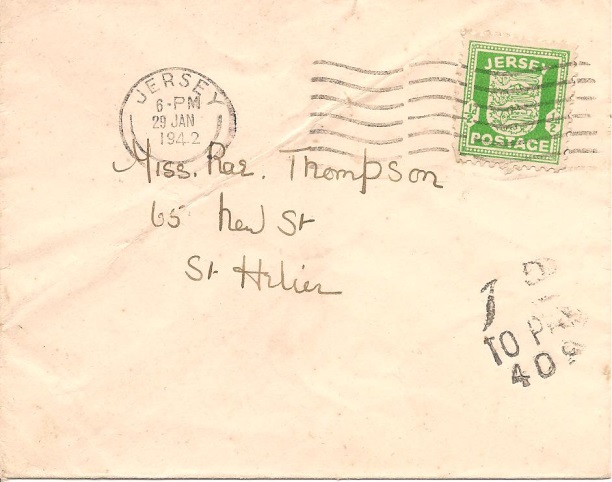 Lot 198						Lot 204		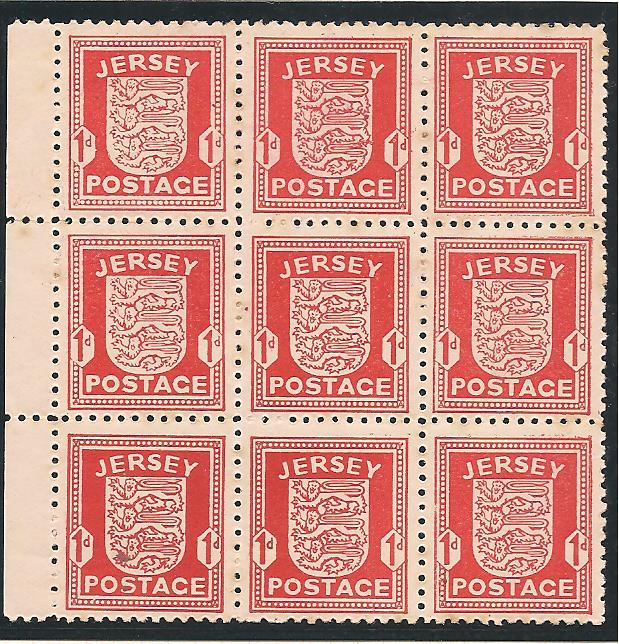 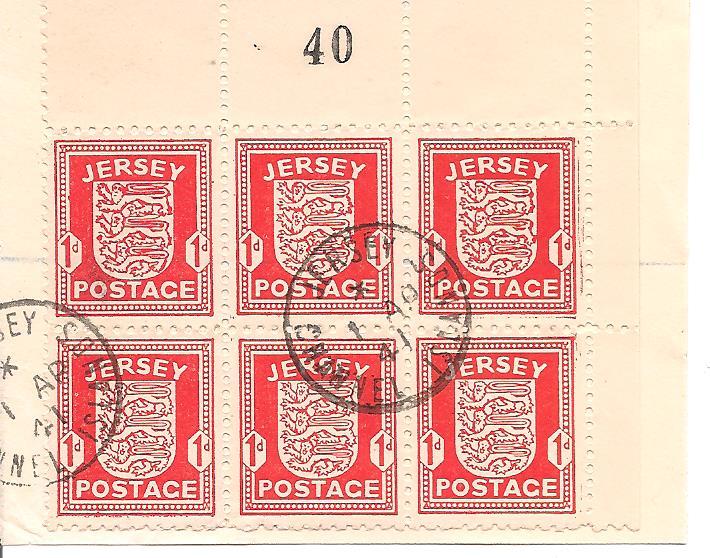 Lot 215						Lot 216	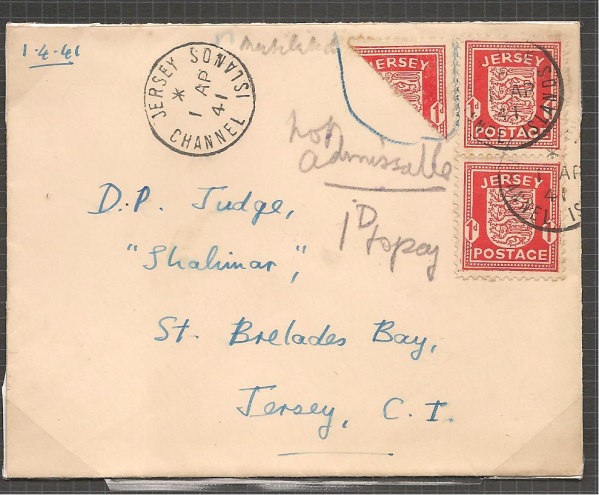 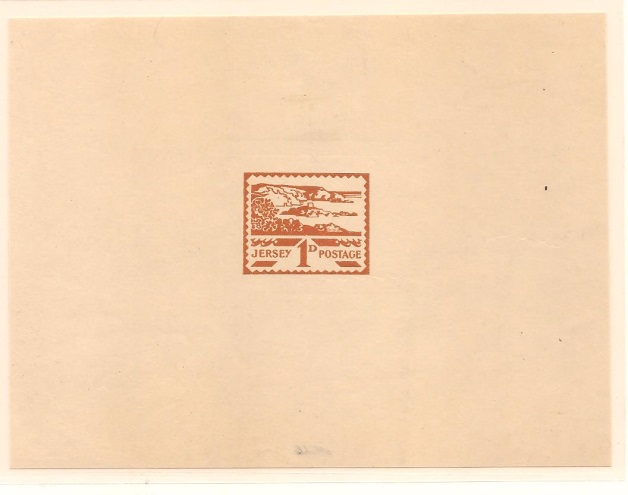 Lot 223						Lot 225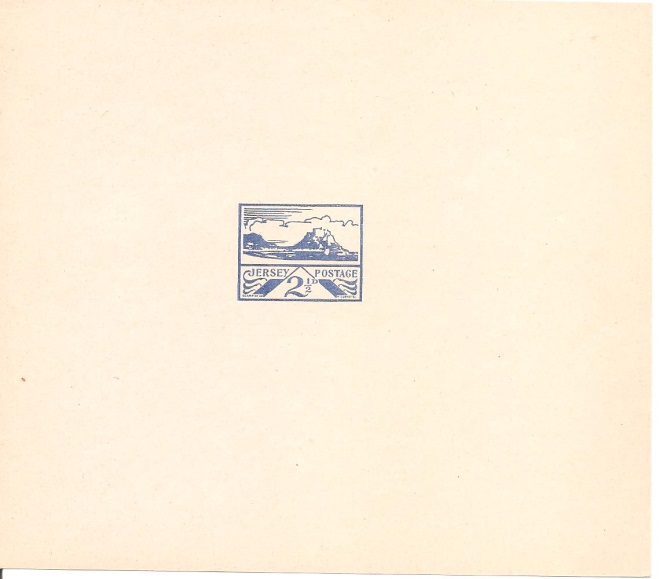 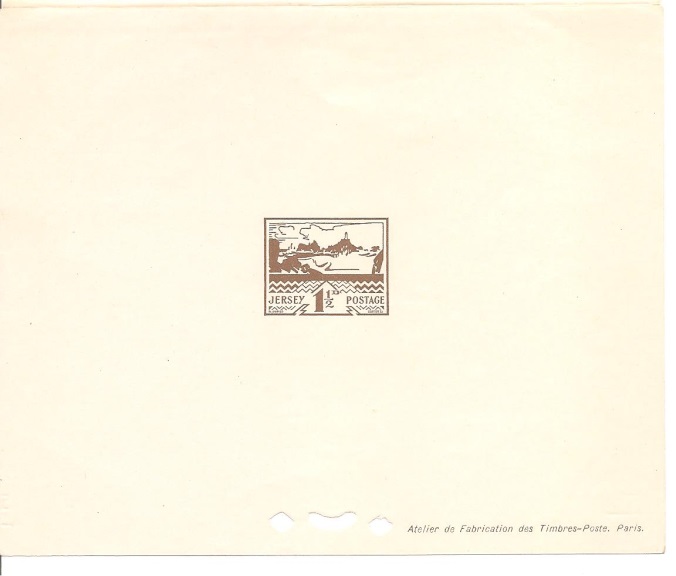 Lot 226							Lot 227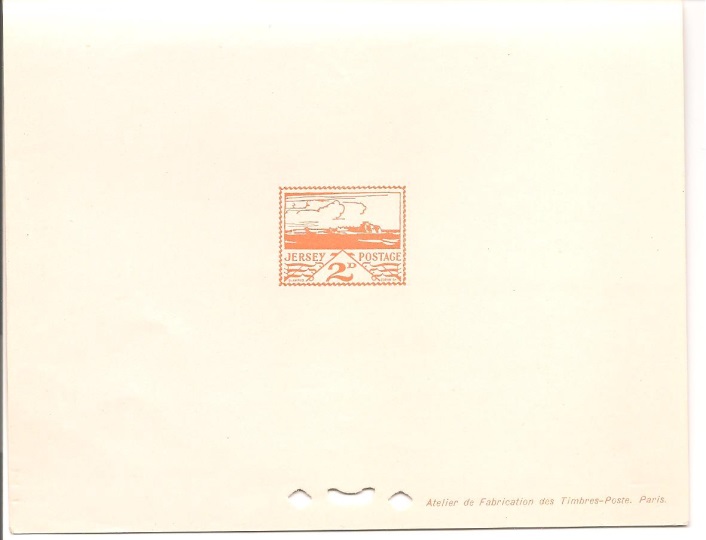 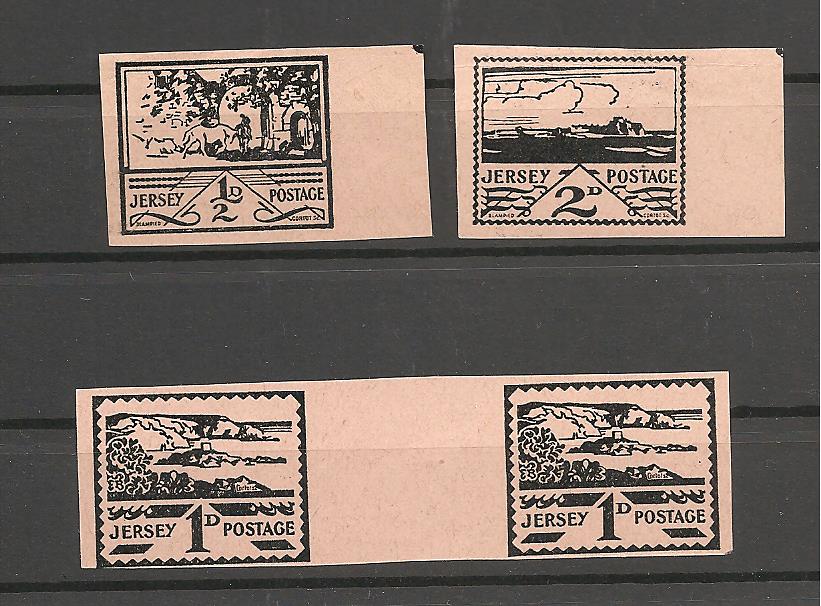 Lot 228						Lot 229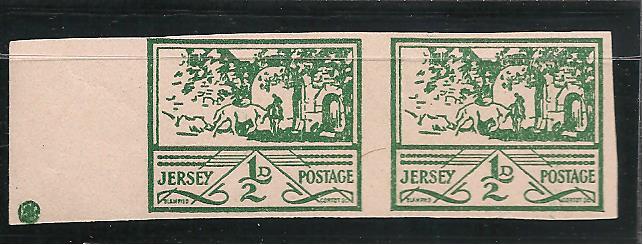 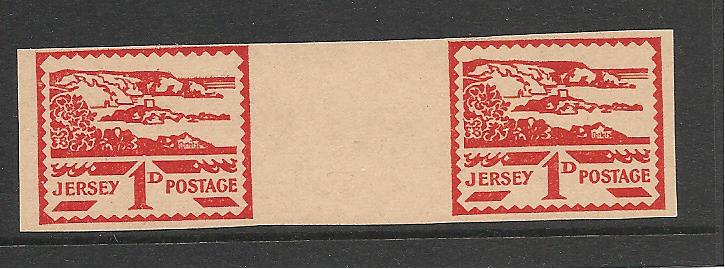 Lot 233						Lot 234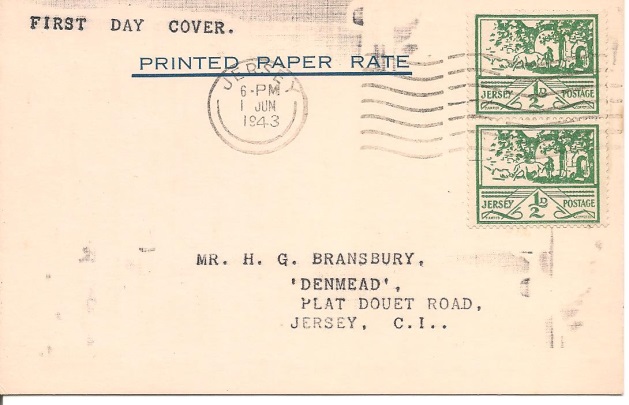 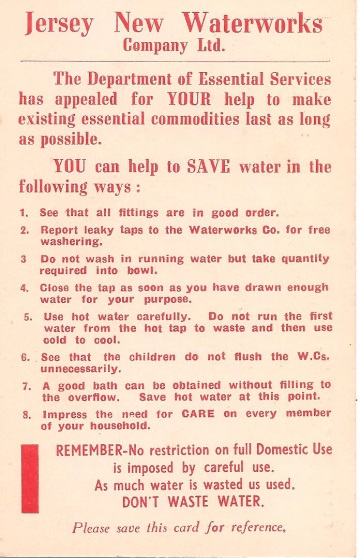 Lot 251						Lot 251 back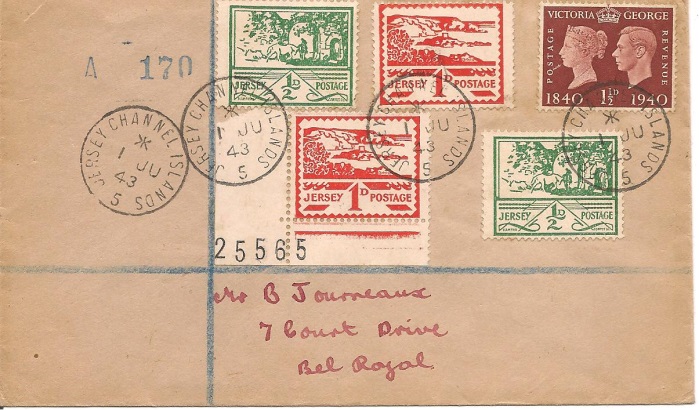 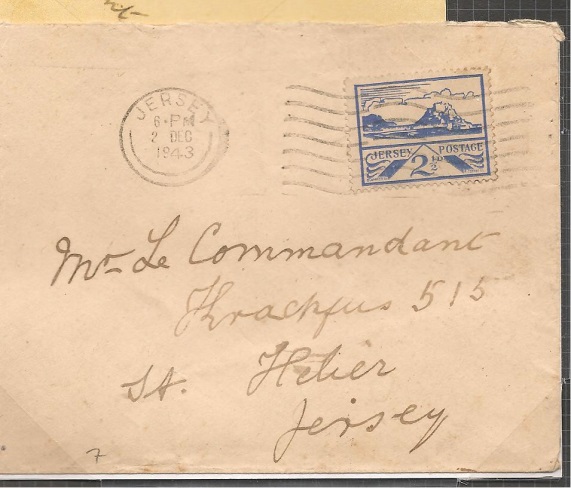 Lot 254						Lot 269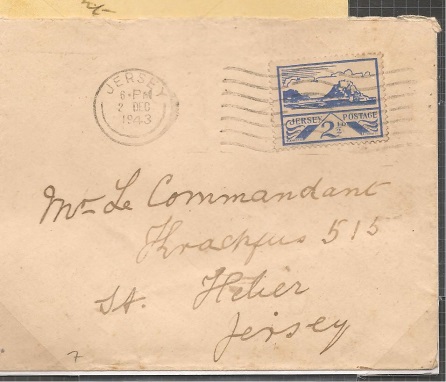 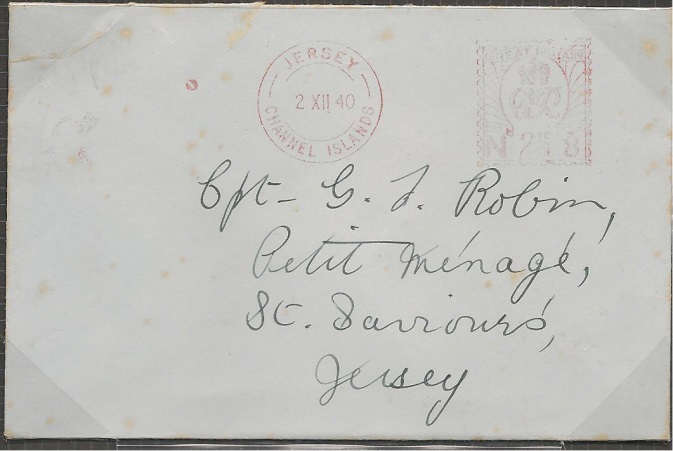 Lot 274						Lot 275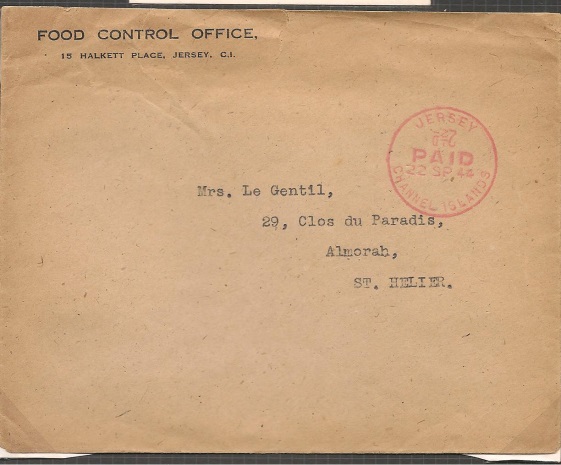 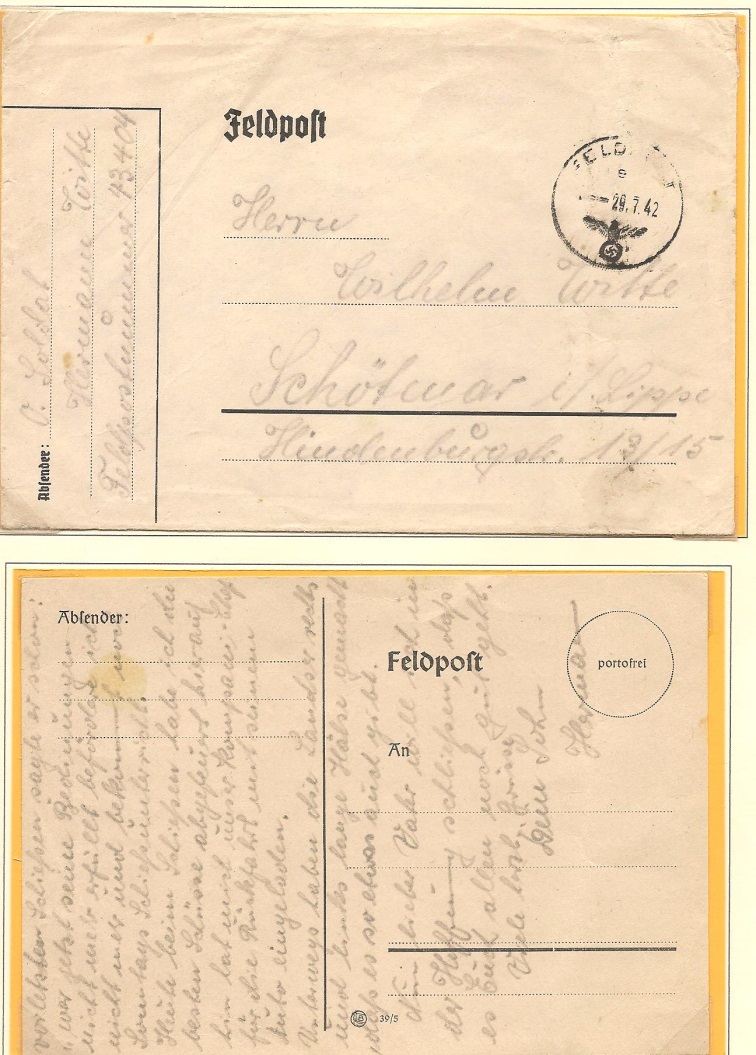 Lot 278						Lot 287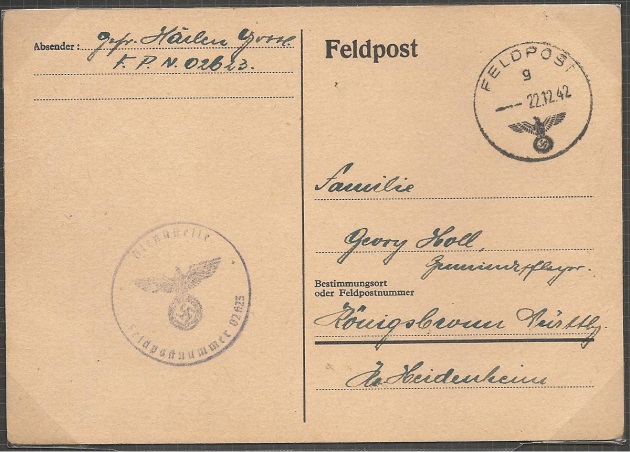 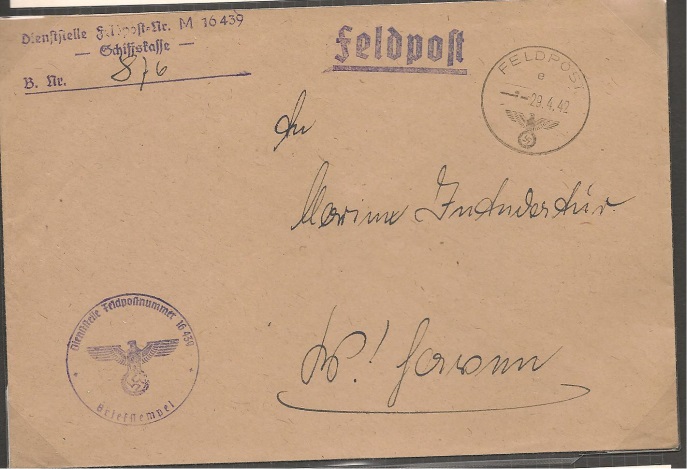 Lot 288						Lot 289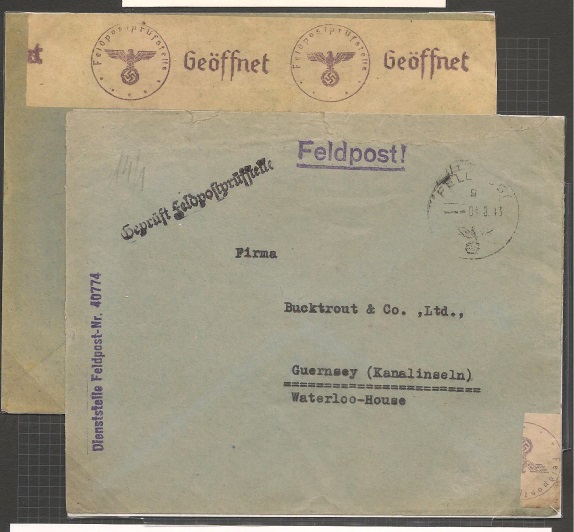 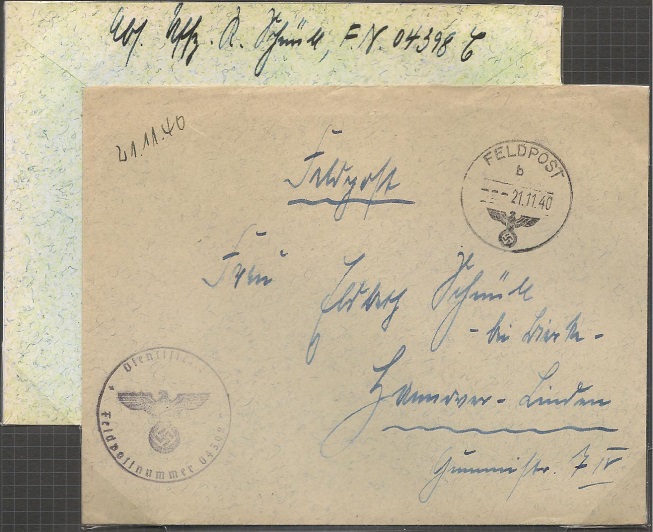 Lot 290						Lot 291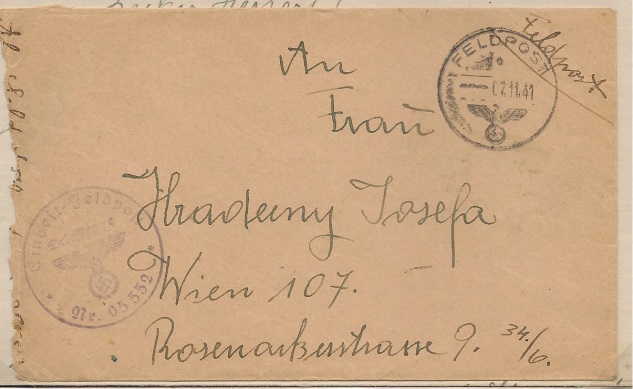 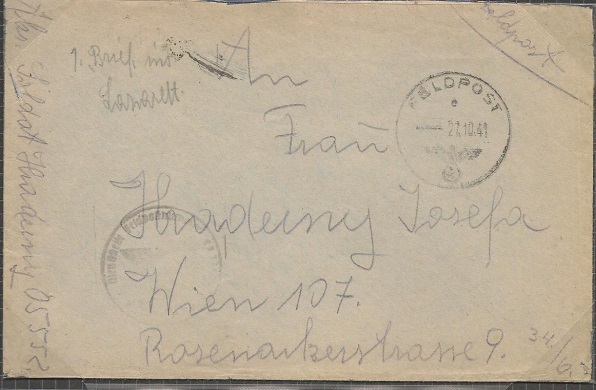 Lot 292						Lot 293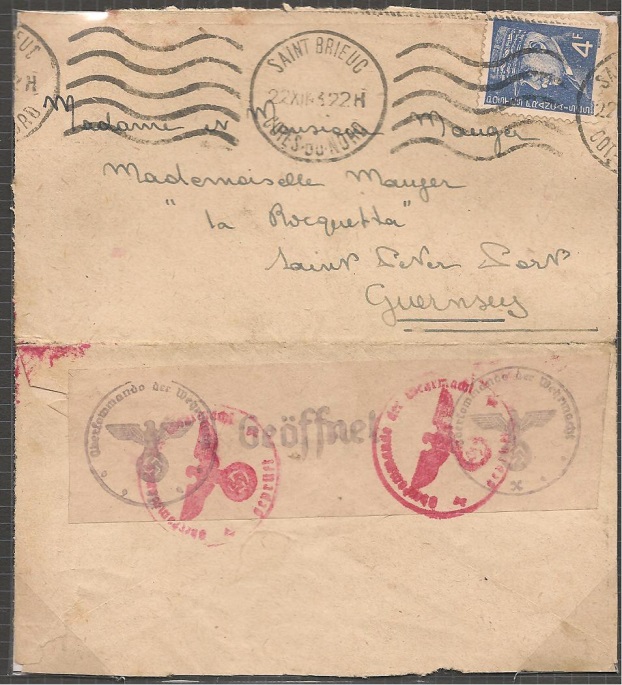 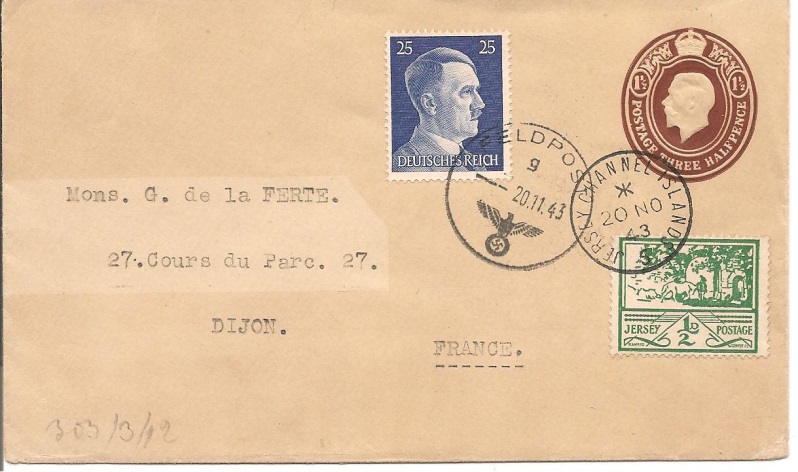 Lot 295						Lot 296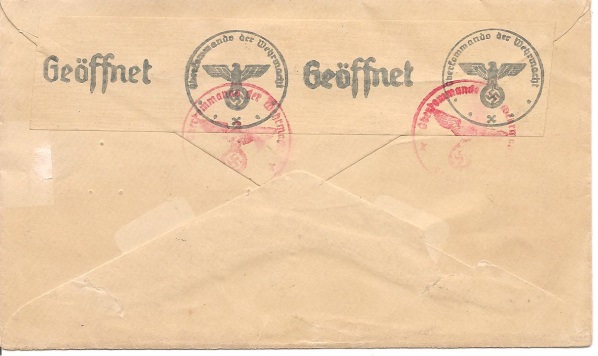 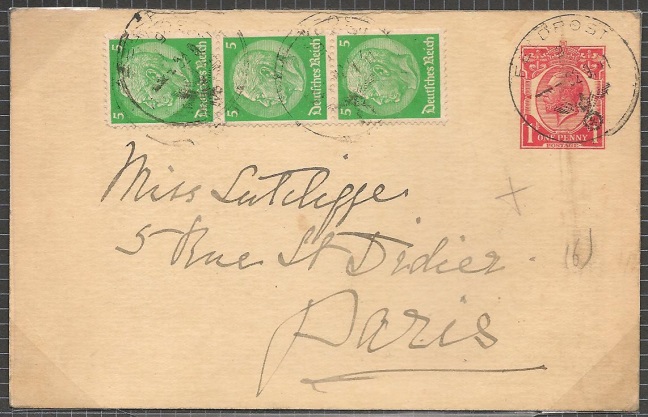 Lot 296 back						Lot 297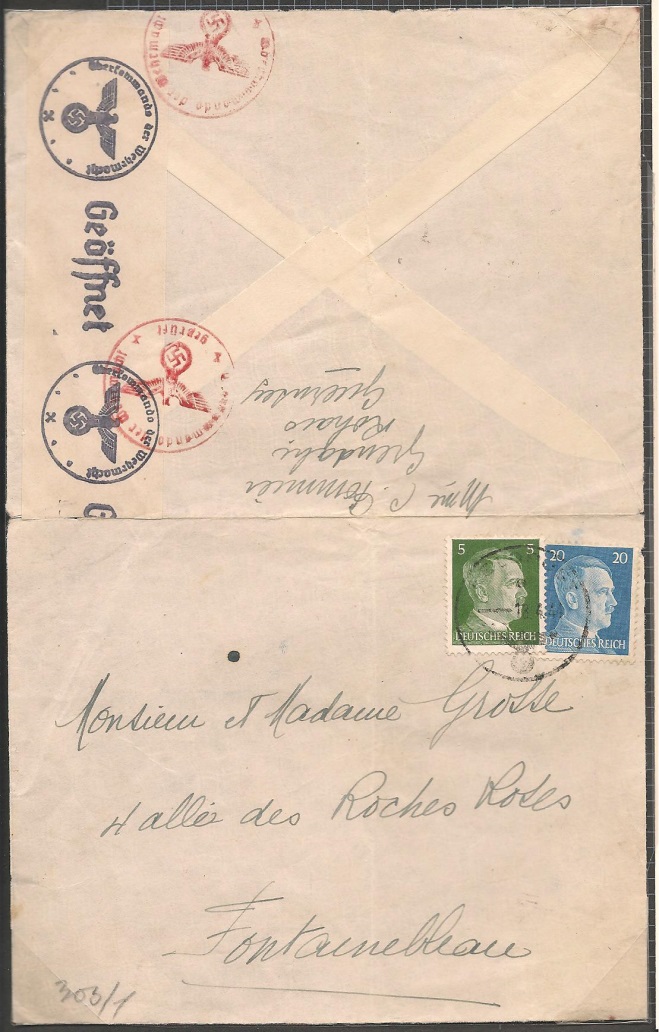 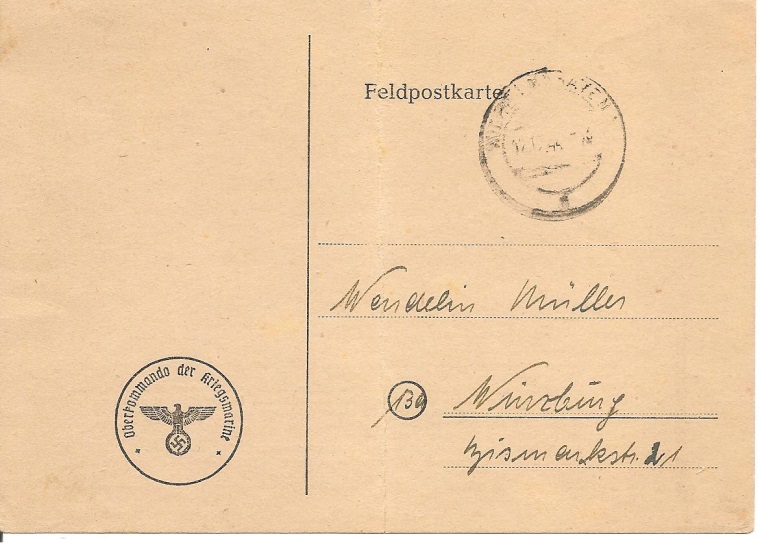 Lot 298						Lot 299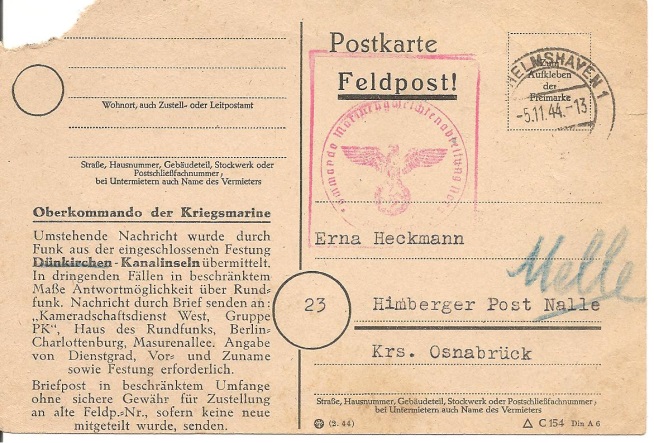 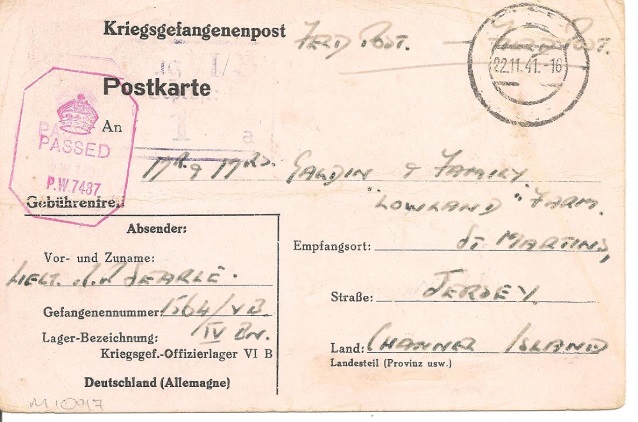 Lot 300						Lot 301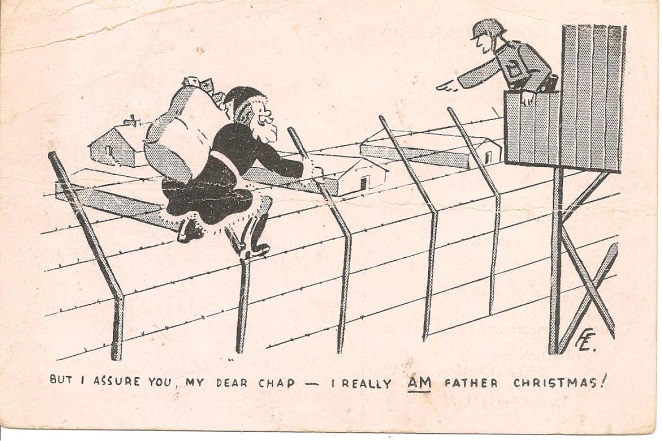 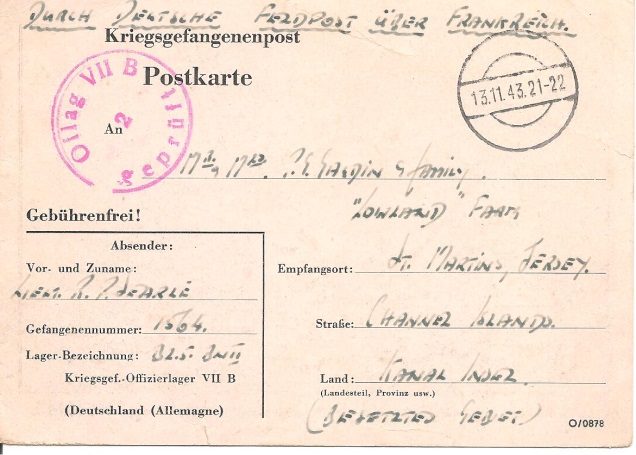 Lot 301 back						Lot 302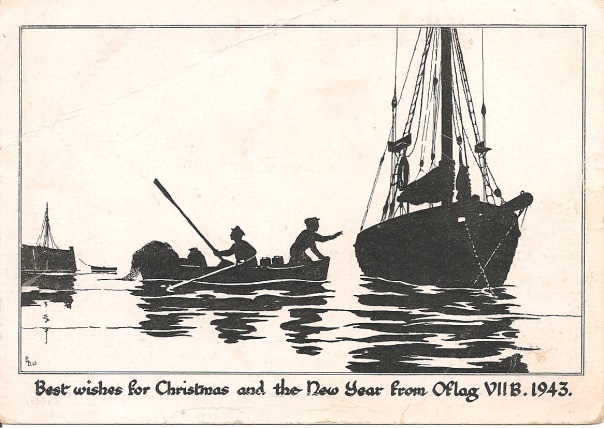 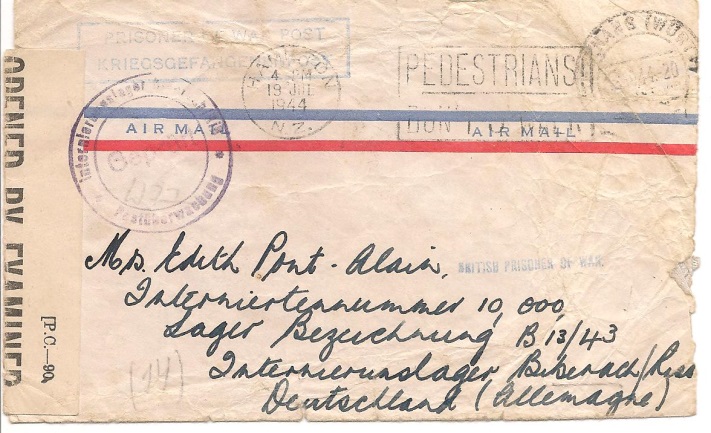 Lot 302 back						Lot 312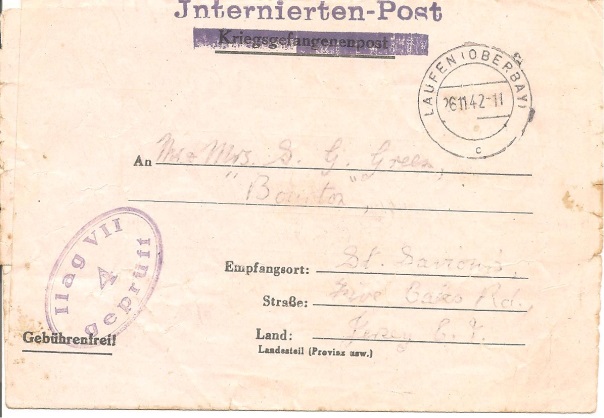 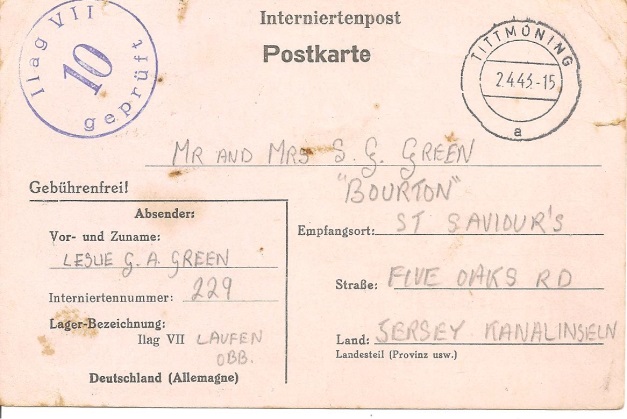 Lot 314						Lot 315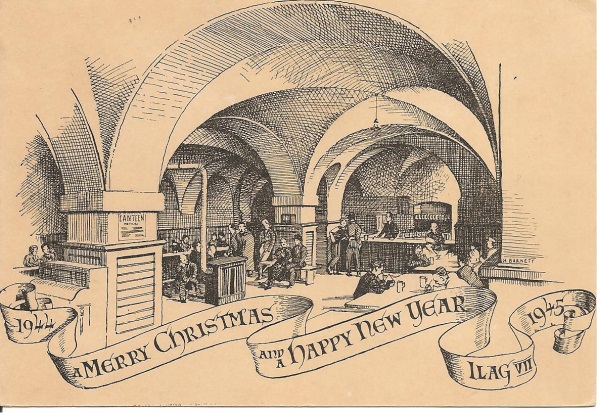 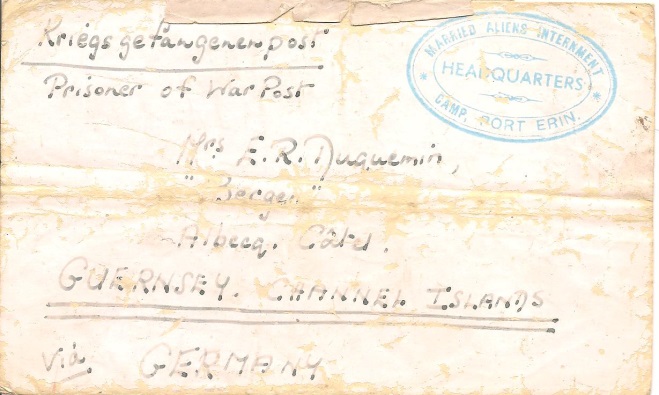 Lot 316						Lot 325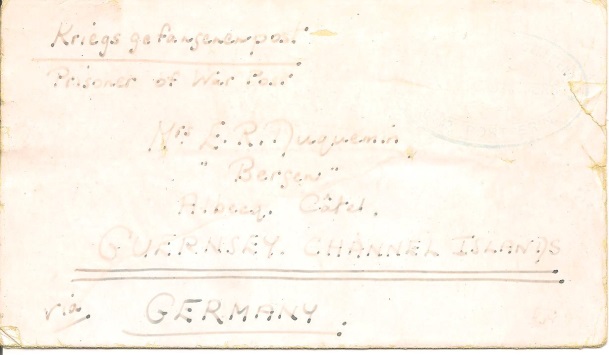 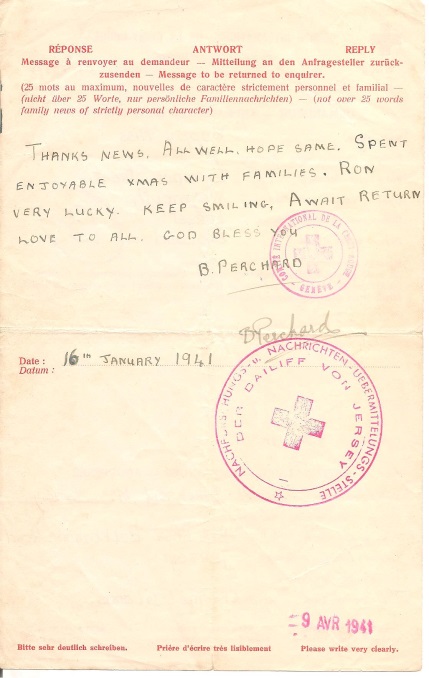 Lot 326						Lot 332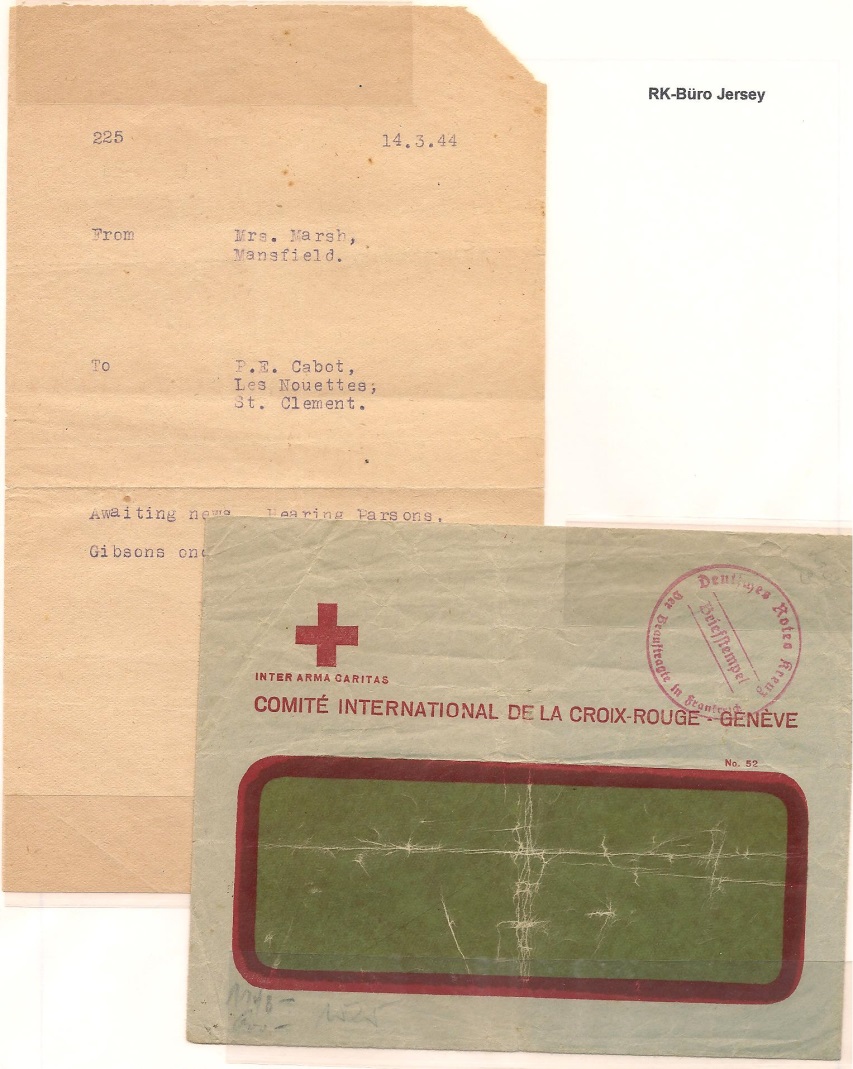 Lot 333						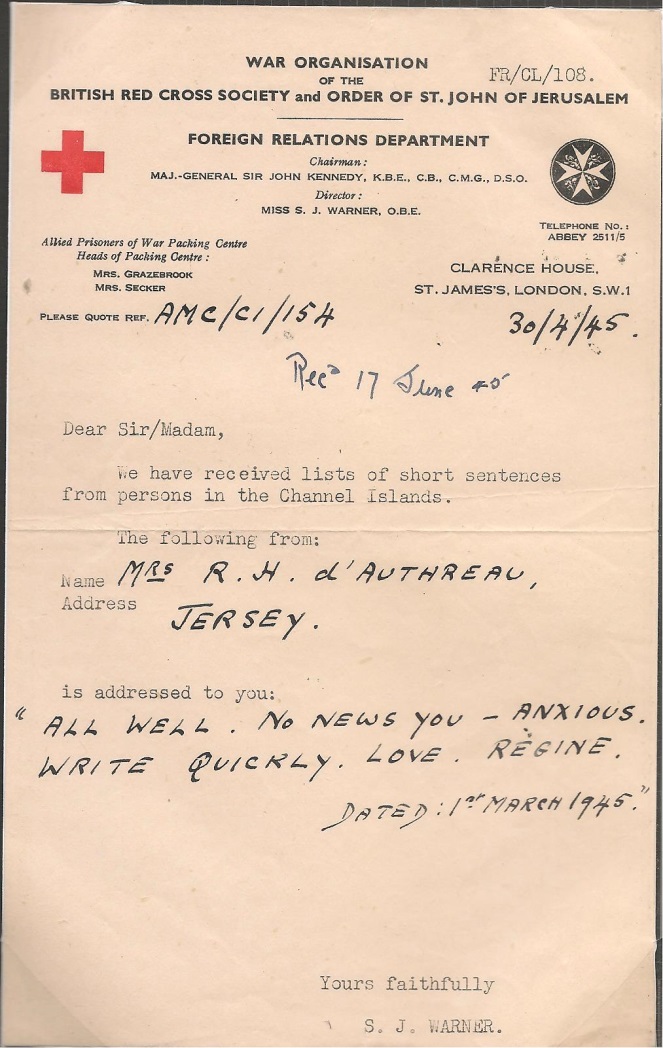 Lot 334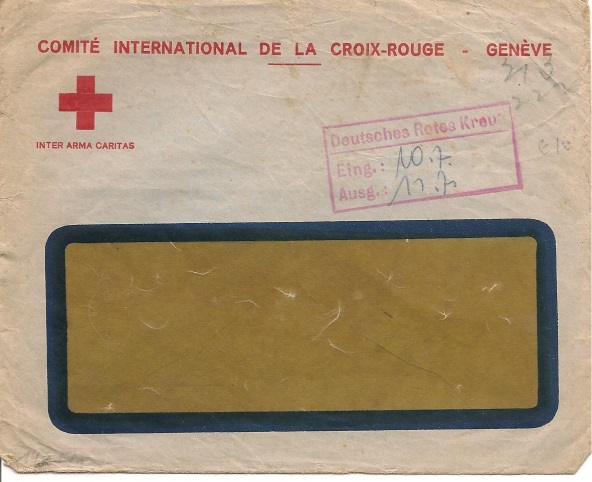 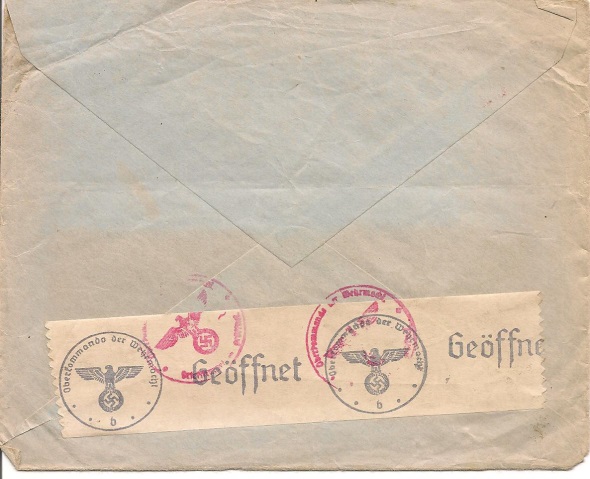 Lot 338							Lot 338 back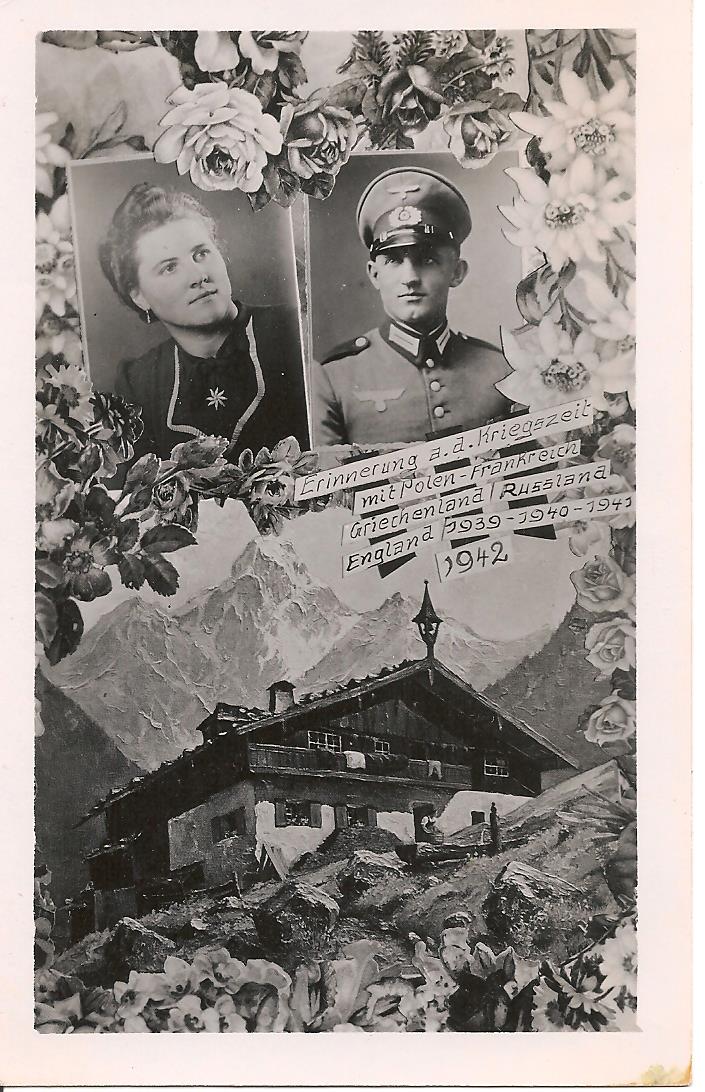 Lot 353